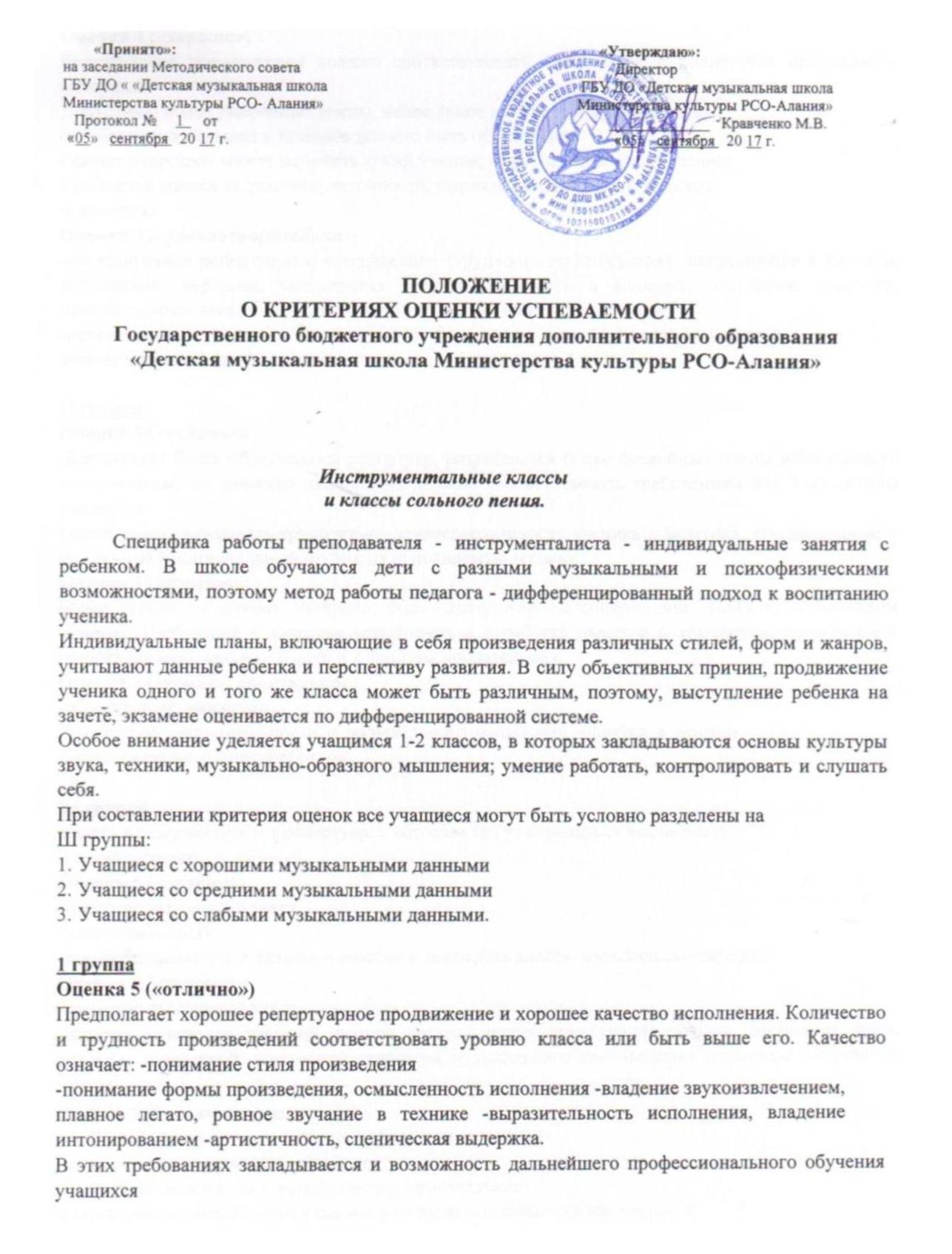 Оценка 4 («хорошо»)Репертуарное продвижение должно соответствовать классу, как и количество проходимого материала.Допустимы более умеренные темпы, менее яркие выступления, но качество отработанных навыков и приемов должно быть обязательно.Оценку «хорошо» может получить яркий ученик, выступивший менее удачно.Снижается оценка за стилевые неточности: штрихи, динамика, ритмические отклонения.Оценка 3 («удовлетворительно»)недостаточное репертуарное продвижение (трудность произведения);погрешности в качестве исполнения: неровная, замедленная техника, зажатость в аппарате, отсутствие пластики, некачественное легато, отсутствие интонирования, плохая артикуляция;непонимание формы, характера исполняемого произведения; жесткое звукоизвлечение, грубая динамика.Группа «В»Оценка 5 («отлично»)Допускается более облегченный репертуар, разрешаются более спокойные темпы исполняемого произведения, но качество исполнения должно соответствовать требованиям для 1-ой группы учащихся.Особо нужно учитывать трудолюбие, заинтересованность ученика в занятиях, его понимание и его личный эмоциональный отклик на исполняемую музыку.Оценка 4 («хорошо»)Более легкий по объему материал, более доступный по содержанию, фактуре, техническим задачам. Требования к качеству исполнения и отработке навыков сохраняются, должно быть понимание музыкальной мысли и характера произведения.Оценка 3 («удовлетворительно»)облегченный репертуар;отсутствие эмоциональности и музыкального мышления – ошибки в нотном тексте, связанные с недоработкой. Группа «С»     Учащиеся выучивают тот репертуар, с которым могут справиться технически и осмыслить его.Оценка 5 («отлично)грамотно выученный текст;эмоциональность;заинтересованность и активное участие в концертах класса, музыкальных вечерах.Оценка 4 («хорошо»)грамотно выученный текст;наличие основных навыков, ровное легато, четкая артикуляция, мягкие окончания фраз, владение динамикой, понимание характера музыкального произведения;возможны умеренные темпы.Оценка 3 («удовлетворительно»)слабое владение нотным текстом и игровыми навыками;непонимание смысла произведения;отсутствие отношения к исполняемому произведению.     В оценке часто используются плюсы и минусы, отражающие тенденцию к улучшению или ухудшению уровня исполнения.     В четвертной оценке учитывается качество домашней работы, заинтересованность и активное участие в концертной работе школы.Теоретические предметы.СольфеджиоДиктантОценка «5» (отлично)Диктант написан полностью, без единой ошибки. Оценка «4» (хорошо)Диктант написан в целом. Имеются некоторые небольшие неточности: отсутствует случайный знак; или (и) имеются две-три неверные ноты; или несколько ритмических неточностей.Оценка «3» (удовлетворительно)Имеется большое количество неточностей: треть неправильных нот; отсутствуют случайные знаки; ритм в целом написан неверно.Чтение номера с листа, пение выученного заранее номераОценка «5» (отлично)Точное интонирование, осмысленность исполнения, легкий дирижерский жест.Оценка «4» (хорошо)Номер спет, в целом, хорошо, но имеется ряд неточностей в интонировании, а также в дирижировании.Оценка «3» (удовлетворительно)слабое интонирование; отсутствует всякая осмысленность исполнения; отсутствует четкость в дирижерском жесте.Слуховой анализОценка «5» (отлично)определены все отклонения и модуляции (тональный план) – для старших классов;выявлены все гармонические обороты – в целом и (отдельные) аккорды (интервалы) – в частности;осмыслена форма музыкального отрывка, его характера. Оценка «4» (хорошо)определен тональный план в общих чертах;выявлены практически все гармонические обороты, ряд аккордов (интервалов).Оценка «3» (удовлетворительно)непонимание формы музыкального произведения, его характера;не определен тональный план, не выявлены отклонения и модуляции;выявлены несколько гармонических оборотов, отдельные аккорды (интервалы).Теоретические сведенияОценка «5» (отлично)свободное владение теоретическими сведениями;умение безошибочно и быстро выполнить предложенное педагогом задание. Оценка «4» (хорошо)некоторые ошибки в теоретических знаниях;неточное выполнение предложенного педагогом задания. Оценка «3» (удовлетворительно)плохая ориентация в элементарной теории;неумение выполнить в полном объеме предложенное задание.Музыкальная литератураОценка «5» (отлично)Свободное владение теоретическими сведениями:характеристика эпохи;биография композитора;музыкальные термины;принципы построения формы.Свободное владение пройденным музыкальным материалом. Оценка «4» (хорошо)менее полное овладение сведениями о эпохе жизненном и творческом пути композитора ошибки в определении музыкальной формы;неточности в узнавании музыкального материала. Оценка «3» (удовлетворительно)Отсутствие полных знаний и четких представлений:об эпохе, композиторе, рассматриваемом произведении;незнание музыкальных терминов;плохая ориентации в построении музыкальной формы.Плохое владение музыкальным материалом.Слушание музыкиОценка «5» (отлично)умение определить характер и образный строй произведения;умение выявить выразительные средства музыки;узнавать тембры музыкальных инструментов;понимать стиль музыки и знать основные музыкальные жанры;различать основные типы музыкальной фактуры и музыкальной формы (от периода до сложной трехчастной формы).Оценка «4» (хорошо)нечеткое определение характера и образного строя произведения;неполное выявление выразительных средств музыки;знание основных музыкальных жанров не в полной мере;недостаточное представление о звучании того или иного тембра музыкального инструмента.Оценка «3» (удовлетворительно)плохое выявление выразительных средств музыки;плохое узнавание тембров музыкальных инструментов;отсутствие навыка в понимании стиля музыки и узнавании основных музыкальных жанров;слабое выявление основных типов музыкальной фактуры и музыкальной формы.Коллективное музицированиеАнсамбли, оркестры, хоры.Оценка «5» (отлично)Продемонстрирована согласованность работы всех групп и солирующих инструментов, выступление яркое, текст оркестровой партитуры исполнен точно, есть звуковой баланс и взаимопонимание участников коллектива и его руководителя.Оценка «4» (хорошо)Хорошее исполнение с ясным художественно-музыкальным намерением, не все технически проработано, есть определенное количество погрешностей. Есть предположение, что репетиционный период был недостаточно основательным.Оценка «3» (удовлетворительно)Слабое, невыразительное выступление, технически вялое. Есть серьезные погрешности в тексте отдельных партий, звуковой баланс не соблюден, есть расхождения в темпах между отдельными партиями.     В оценке часто используются плюсы и минусы, отражающие тенденцию к улучшению или ухудшению уровня исполнения.     В четвертной оценке учитывается качество домашней работы, заинтересованность и активное участие в концертной работе школы.